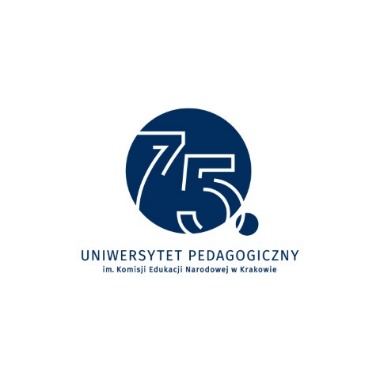 Uniwersytet Pedagogiczny im. Komisji Edukacji Narodowej w Krakowie29.04. 2021 r.X. Międzynarodowe Seminarium Naukowe z serii „Nauka-Społeczeństwo-Dydaktyka” „Kryzysowy e-learning”https://ssd.up.krakow.pl/ 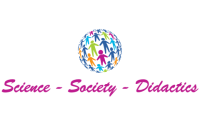 FORMULARZ ZGŁOSZENIOWY * niepotrzebne skreślićW przypadku czynnego udziału w Seminarium proszę podać tytuł wystąpienia oraz abstrakt (max 300 słów):————————————————————————————————————————————————————-Formularz zgłoszeniowy wraz ze zgodą na przetwarzanie danych osobowych, prosimy przesyłać e-mailem do 10.03.2021 r. na adres: ssd@up.krakow.plImię i nazwisko, stopień n. uczestnika:Imię i nazwisko, stopień n. uczestnika:Imię i nazwisko, stopień n. uczestnika:Nazwa instytucji:Nazwa instytucji:Adres instytucji:Adres instytucji:E-mail:E-mail:E-mail:E-mail:E-mail:E-mail:Udziałbierny/czynny*bierny/czynny*bierny/czynny*formareferat/poster*